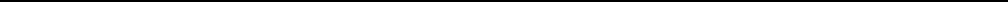 面试教案—初中英语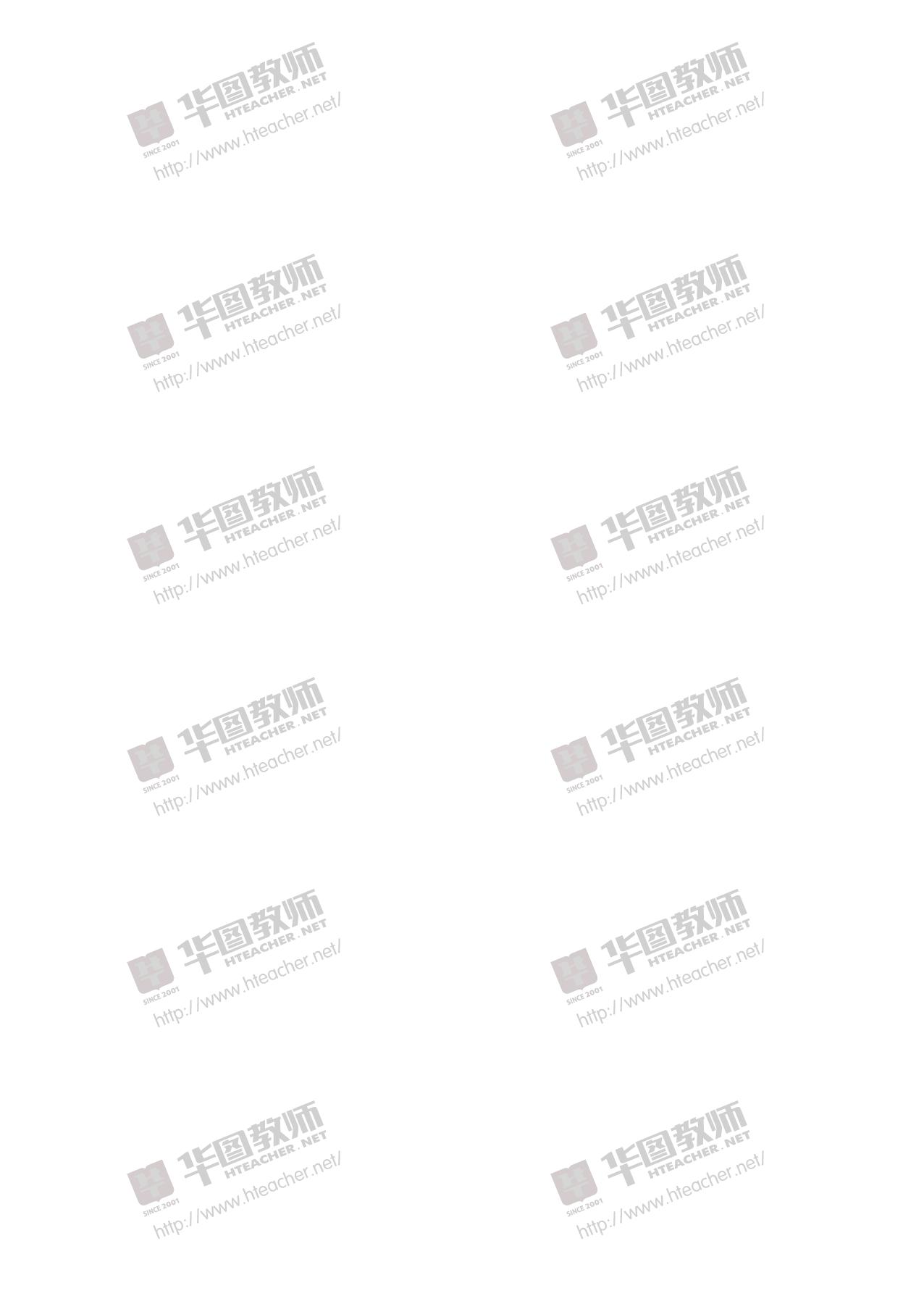 经典篇目教案集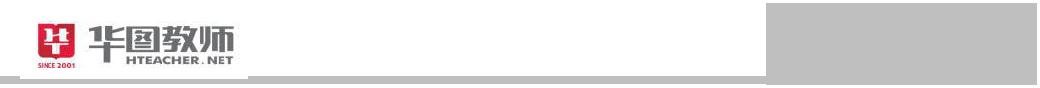 What time do you go to school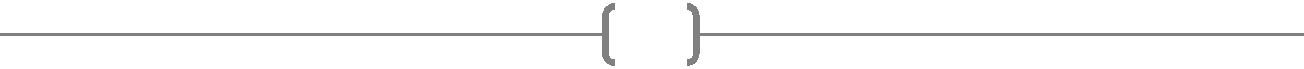 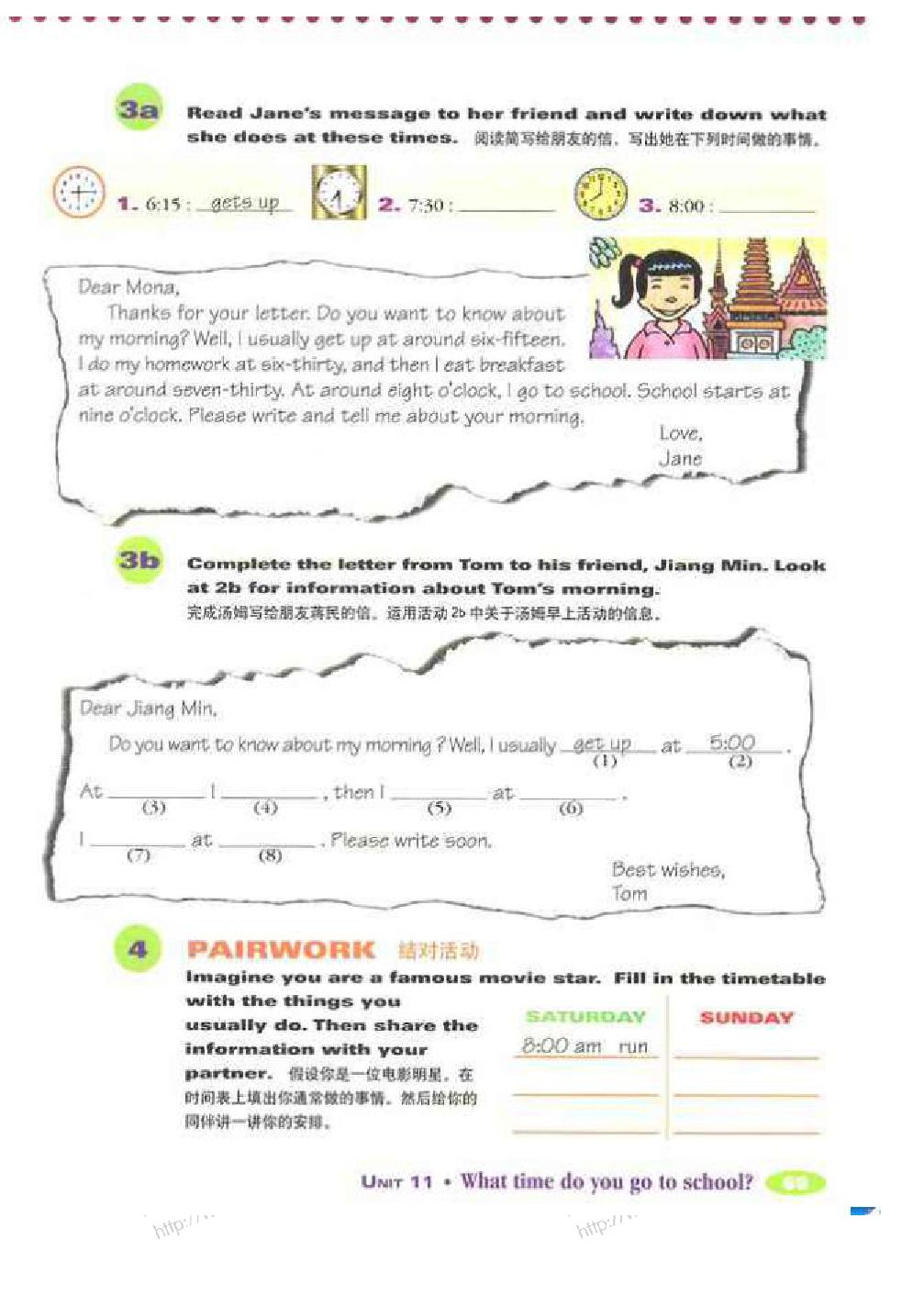 2经典篇目教案集试讲要求：（1）朗读一遍（2）设计阅读教学活动（3）适当板书Class Type: reading classPeriod: Section B:3a-4Teaching Objectives1. Knowledge objectivesGrasp the phrases like get up, go to school, eat breakfast, do homework…Be able to master the sentence pattern Sb. either do/does…or do/doesEnable Ss to understand the meaning of usually, always and sometimes and use these words to describe their daily life.2. Ability objectivesLearn to use the passage to guess the meaning of usually, always and sometimes.Be able to understand the main idea and some details of the dialogues by skimming, scanning and intensive reading.3. Moral objectivesEnhance Ss’ awareness of the importance of learning to do time planning and have a good habit.Teaching Key PointsReview some phrases and understand the passage.Be able to master the reading skills of skimming, scanning and intensive reading.3经典篇目教案集Teaching Difficult PointsEnhance Ss’ awareness of the importance of learning to do time planning and have a good habit.Teaching ProceduresStep 1 Warming up & leading inShow Ss a video clip of a human’s daily life from gettingup to fall asleep.After watching the video, divide Ss into 4 groups to discussthe following question. Then report the results to the teacher.T: Do you think this human’s day is good or not?S1: …	S2: …Step 2 Pre-readingShow the pictures of Tony and Mary and ask Ss to guess whattheir daily lives are.Firstly, teacher introduces some habits of them.Secondly, ask Ss to guess.Which ones do you think belong to Tony and which one belongto Mary?S1:S2:Step 3 While- readingTask 1 Skimming1. True or FalseMake a form and list some simple sentences extracted from the passage and Ss should finish it by themselves.Then ask some Ss to write their answers on the blackboard4经典篇目教案集and the one who gives all right answers gets some bonus.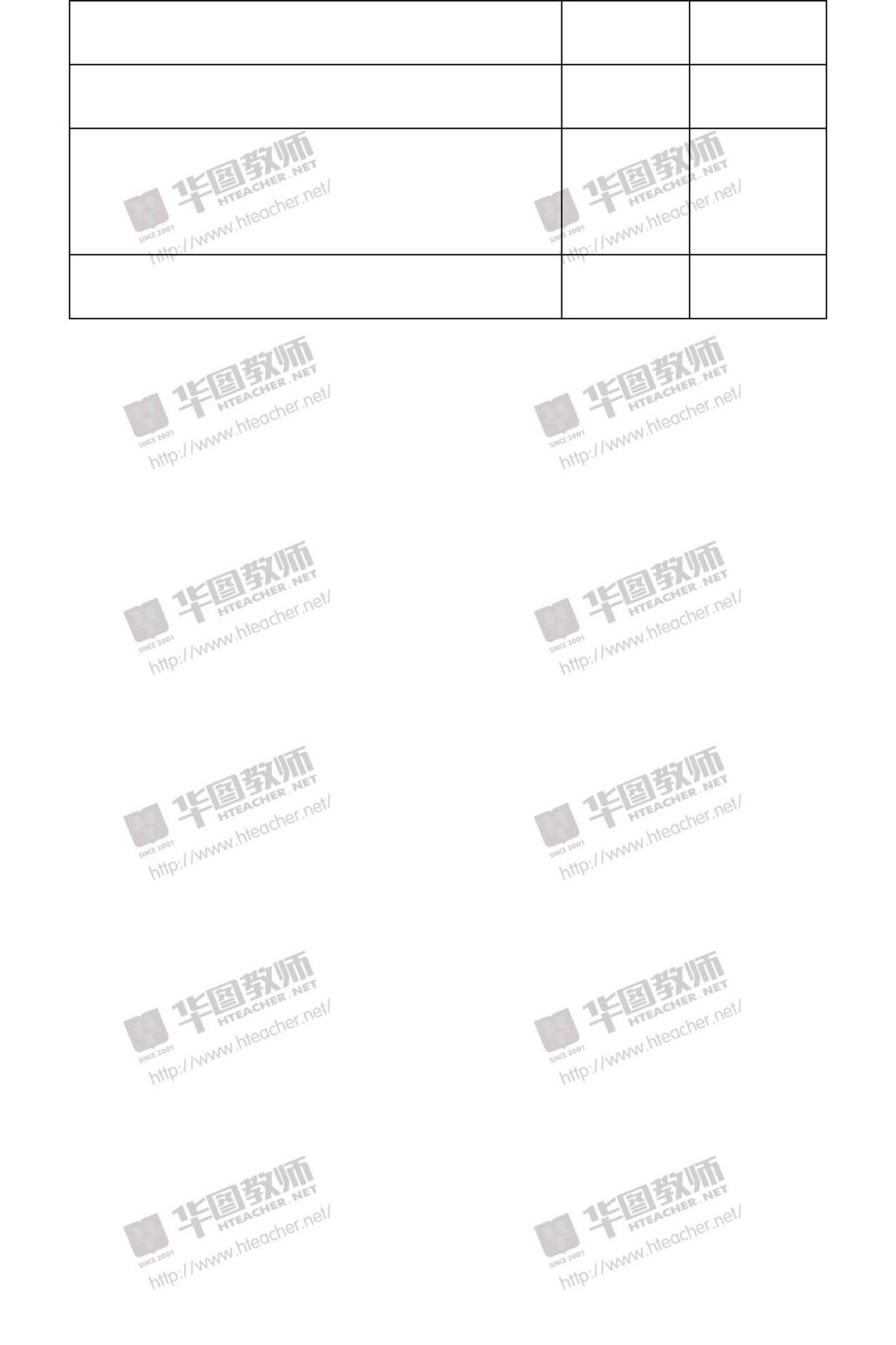 Questions	True	FalseTony like eats hamburgers.When Tony gets home, he watches TVfirst.…Task 2 ScanningGuess the meaning of usually, always and sometimes.ListingAsk Ss to list Tony and Mary’s habits under their names.Tony	MaryTask 3 Intensive ReadingHelp Ss to understand the sentence pattern Sb. either do/does…or do/does and ask Ss to make up new sentences.Ask Ss to draw schedules for Mary and Tony in groups and present it in front of the whole class. Pay attention to different Ss and encourage them to join in the activity.Read out loud the passage together.Step 4 Post-readingOrganize a little drama on the topic of “A day of my life”. Phrases and sentence pattern learned should be used in their presentation.Step 5 SummarySs will summarize the language points learned in this lesson5经典篇目教案集and teacher makes supplement timely.T stresses that Ss should arrange their time well in daily life and to be a good time planner.Step 6 HomeworkSs are encouraged to make a time schedule of one day by themselves. They are supposed to share the schedule in next class.6经典篇目教案集Where is your pen pal from?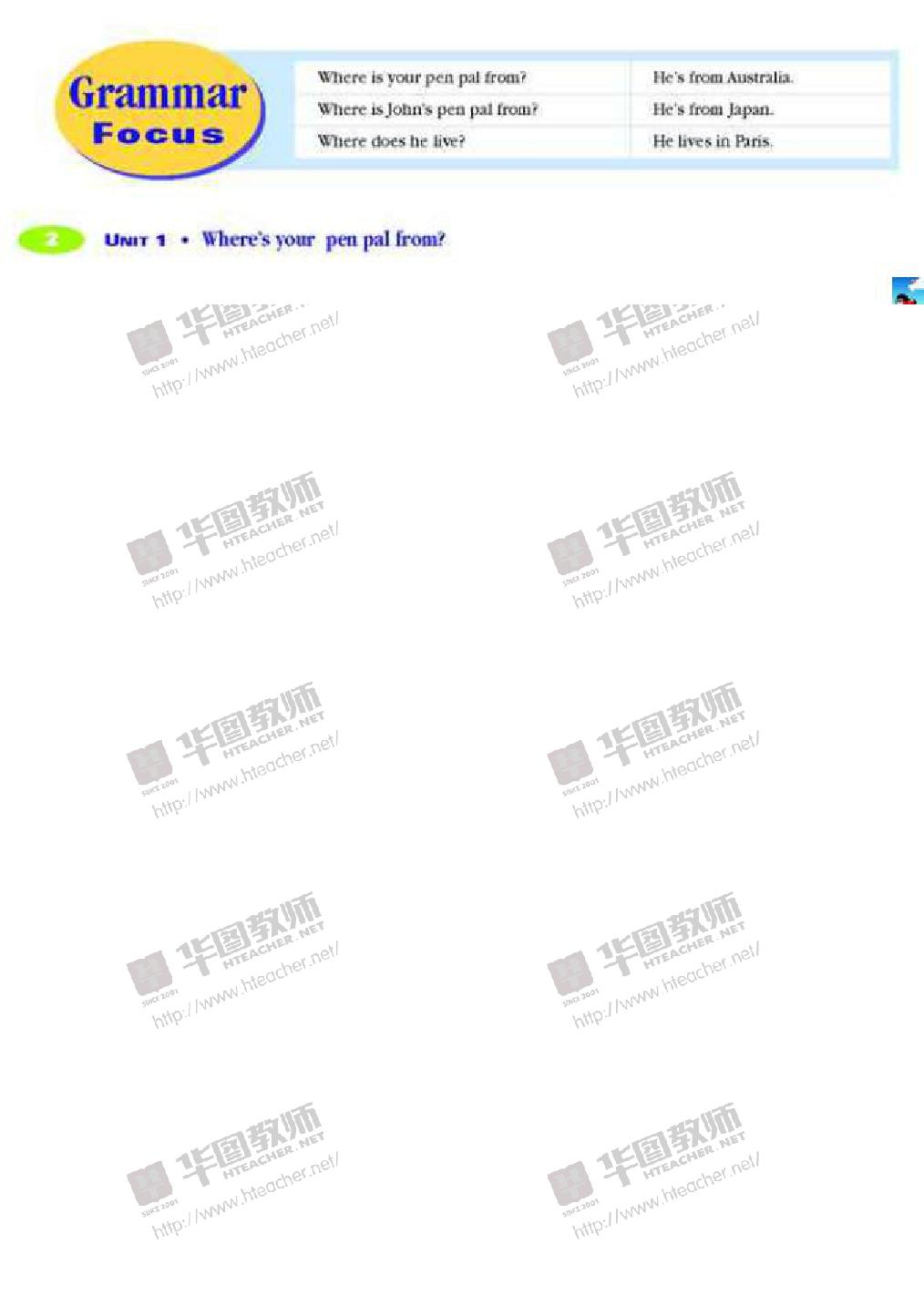 试讲要求：（1）朗读一遍（2）设计语法教学活动（3）适当板书Topic: Countries, nationalities, and languagesPeriod：1a----Grammar FocusTeaching Aims:Knowledge Aim:Ss can use the words about countries, languages. Talk about countries, nationalities and languages. Ask and tell about where people liveAbility Aim:Where is she from?	She is from....Where does she live?	She lives in....What language does she speak?	She speaks....Emotional Aim:Forster Ss’ sense of cultural awareness. To motivate ss’ cross-culture communication skills.Key points:7经典篇目教案集Where is your/John's pen pal from?	He/She is from...Difficult points:Pay attention to the “s” in third person singular.e.g. Where does he/she live?	He/She lives in....Teaching Steps:Step 1 Leading-inThe information of the teacher's own pen pal's information."I have a pen pal. His name is Curry Murray. He is from the United States. Do you have a pen pal? Where is your pen pal from? What's your pen pal's name?"Different students say the information about their own pen pals. T should choose the different countries. T writes the different countries on the Bb(both Chinese and English)Step 2 LearningSection A 1aLearn the new words on the Bb. The new words are:pen pal; Canada; France; Japan; the United States(the US/the USA/America); Australia; Singapore; the United Kingdom(the U.K./Great Britain/England)Pay attention to the pronunciation of the new words.Step 3 Listening1b Listen and circle the countries in 1a they learned8经典篇目教案集Step 4 CompetitionTwo groups of students to write the new words to see which group does better. First write down the Chinese words with looking at the English meanings, then write down the English words with looking at the Chinese meanings.(This step is a memory game. It can help the Ss consolidate the new words they learned)Step 5 Pair work1c Practice the following conversation:---Do you have a pen pal?	---Yes, I do.---Where's your pen pal's from?	----He/She is from ....(Write iton the Bb)First T has a conversation with one student as an example then let the Ss practice in pairs. At last let several pairs do it again in class.Step 6 Leading-inRevise the countries names with looking at the Bb. Then T writes down the city names on the Bb. Let the Ss try to find out which countries the cities are in. The city names are following: Toronto; Paris; Tokyo; New York; Sydney; Singapore; London;9经典篇目教案集Step 7 Learning2a Learn the city names together with the whole class just like Step 22b	Listen and circle the cities and countries2c	Listen and complete the chartHave a similar competition to consolidate the new words in this part.Step 8 Pair workT has a conversation with one student like the following:---Do you have a pen pal?	---Yes, I do.---What's your pen pal's name?	---His/Her name is....---Where is your pen pal from?	---He/She is from...---Where does he/she live?	---He/She lives in....(Write it downon the Bb)Let the Ss practise after the T's example in pairs then several pairs do it in class.Step 9 ExerciseMy pen pal is from Australia.(划线提问)John's pen pal is from Japan. (划线提问)He lives in Paris. (划线提问)Homework:Read and copy the new words .Copy the sentences in Grammar Focus10经典篇目教案集Make up the questions about Jodie in 2c The questions are:Does Jodie have a pen pal? Where is Jodie's pen pal from? Where does he/she live? What's his/her name?(This one can be chosen by themselves)..........................................................2What time do you go to school2Where is your pen pal from?...............................................................7